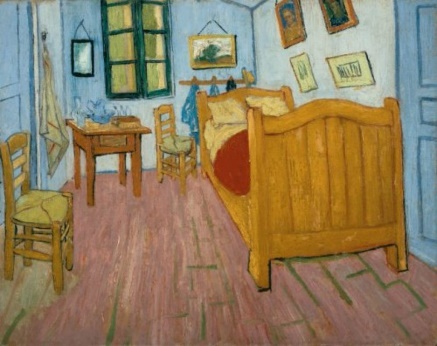 Chatter topicsHow was Van Gogh’s bedroom different to your bedroom?Look at two of Van Gogh’s Sunflower paintings and discuss what is the same and what is different about them.Which of Van Gogh’s paintings is your favourite? Why?What things do you think Van Gogh enjoyed painting most? What makes you think this?Would you like to be one of the people in The Potato Eaters? Explain why you would or wouldn’t.